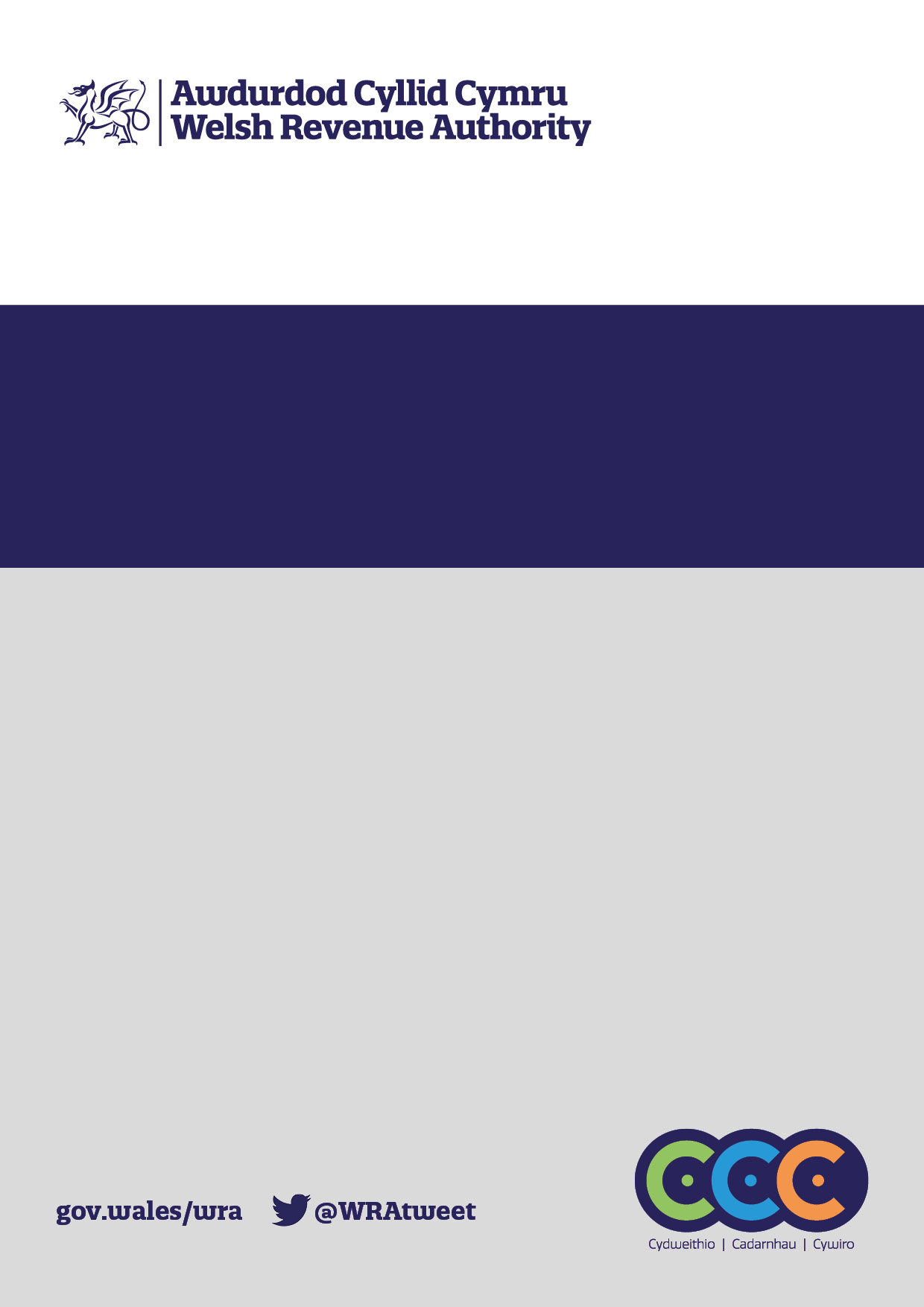 ContentsAbout this policyThe Retention and Disposal Schedule (R&DS) covers all information and records, irrespective of medium, and should be applied to all digital and hardcopy information as well as databases and social media. The R&DS:provides a management tool for identifying and determining the retention and disposal of information and records created by the Welsh Revenue Authority (WRA)contains the major categories of information and records it createsprovides guidance to enable compliance with legal obligationsFor sensitive information, including that covered by the UK General Data Protection Regulation (UK GDPR) , and the Data Protection Act 2018, we must be able to allow access to those who need to see this information while preventing others from gaining access. We also need to be able to identify personal and/or sensitive personal information, know who it is shared with, and dispose of information we are no longer entitled to hold.This R&DS has been created to form part of the WRA Information Management Strategy.ContactsAdam Al-Nuaimi, David ThurlowPolicy ownerChief ExecutivePublicationThis policy is located on the WRA’s SharePoint, intranet, and on our website.Version controlIntroductionDisposal scheduling is an important aspect of establishing and maintaining control of corporate information. It increases efficiency and cost-effectiveness by ensuring that information is disposed of when no longer needed. This enables more effective use of resources, for example physical and digital storage space, and saves staff time searching for information that may not be there. Efficiently disposing of information once it has reached a set retention date also ensures compliance with legislation such as the:Public Records Act 1958 and 1967UK General Data Protection Regulation (UK GDPR) Data Protection Act 2018Purpose of the Retention and Disposal ScheduleThe aim of this R&DS is to provide a consistent approach to the way the WRA handles its information, and to provide a clear set of guidelines to all staff and support the Information and Records Management Policy. The R&DS will help the organisation to:identify information which has historical significance, and which will be transferred to the National Archives (TNA) or other Place of Deposit for permanent preservationretain personal data no longer than is necessary for the purpose it was obtainedensure personal data is disposed of when no longer needed, reducing the risk that it will become inaccurate, out of date or irrelevantprevent premature destruction of information which needs to be retained for a specific period to satisfy legal, financial and other requirementsauthorise the destruction of information once no longer required by the businessScope of the Retention and Disposal ScheduleThe R&DS covers all the functional information and records of the WRA, regardless of medium.This is a corporate document. As well as providing a guide for staff, it will be used externally as a reference tool by members of the public when they wish to search for information under legislation such as the Freedom of Information and Data Protection Act. The R&DS details the function of each type of information that may fall within this function and the length of time it should be retained before taking disposal or archive action. Many retention periods are determined by statute – such as information needed for income tax and audit purposes, or information on aspects of health and safety. If we keep personal data to comply with a requirement like this, it will not be considered to have been kept “for longer than necessary”. Where available or appropriate the relevant legislation or statutory reason for keeping the information for a specific period has been included.Personal and/or sensitive personal information under the UK GDPRWhere the R&DS refers to personal and/or sensitive personal information it has adopted the definitions as outlined in the UK GDPR:Personal dataThe UK GDPR applies to ‘personal data’ meaning any information relating to an identifiable person who can be directly or indirectly identified in particular by reference to an identifier.This definition provides for a wide range of personal identifiers to constitute personal data, including name, identification number, location data or online identifier, reflecting changes in technology and the way organisations collect information about people. This also applies to work email addresses when they include a person’s full name, for example, firstname.surname@wra.gov.wales.Personal data must be periodically reviewed and if it is no longer needed it should be deleted or anonymised as appropriate.The UK GDPR applies to both automated personal data and to manual filing systems where personal data are accessible according to specific criteria.This could include chronologically ordered sets of manual records containing personal data. Anonymised data is not subject to the UK GDPR or the Data Protection Act 2018.Personal data that has been pseudonymised – for example, key-coded – can fall within the scope of the UK GDPR depending on how difficult it is to attribute the pseudonym to a particular individual.Sensitive personal dataThe UK GDPR refers to sensitive personal data as “special categories of personal data”. The special categories specifically include genetic data, and biometric data where processed to uniquely identify an individual.For example, information about an individual’s:raceethnic originpoliticsreligiontrade union membershipgeneticsbiometrics (where used for identification)healthsex lifesexual orientationRevision of this scheduleThe WRA’s Data & Analysis Team will undertake a full review of the R&DS no less than every 5 years. The revised R&DS will be submitted to the Chief Executive for approval prior to its implementation. Minor changes and updates will be incorporated into the R&DS as and when required.If anything is not covered by this R&DS, the Departmental Records Officer must be contacted to discuss amendment of the R&DS. Do not destroy this type of information. Unauthorised destruction of information goes against section 46 of the Freedom of Information Acts 2000 & 2009.Roles and responsibilitiesAll WRA staff, as well as contractors, must take responsibility for ensuring that information and records are created with appropriate retention periods, and these are adhered to.Staff must also be aware of the need to dispose of information on a routine basis, in line with the R&DS, but only as part of an official exercise led by the Departmental Records Officer who will ensure that information scheduled for destruction is disposed of in the appropriate manner. Details of disposal decisions will be kept by the Information Manager following the official Monthly Disposals Exercises, and as part of the audit trail metadata.Definitions of disposal action terms usedPrevious versions of the Retention and Disposal ScheduleThis R&DS supersedes the previous version.AuthorisationUnder the Government of Wales Act 2006, authorisation of the Retention & Disposal Schedule is required before it can be issued. The appropriate authorising signature for the WRA is the Chief Executive.This Retention & Disposal Schedule has been authorised electronically by Dyfed Alsop on 11 June 2019.This Retention & Disposal Schedule is effective from the above date.Part 1: Taxpayer informationThis section refers to records concerned with tax collection and management.Part 2: Day-to-day business activities (not tax specific)This is used for a wide variety of information and records broadly concerned with the implementation of policy, or action based on existing policy.Part 3: Corporate finance This section covers financial records including accounting and internal audit. Part 4: HR managementThis section covers all aspects of Human Resources and employee personnel records. Part 5: Health and safetyHealth and safety information and records are either required to fulfil a statutory obligation or may be needed as a prerequisite to carrying out certain activities. Failure to hold valid documents may attract the penalties of prosecution, improvement or prohibition notices.Part 6: Contracts (non-EU funded) Part 7: ProjectsPart 8: Technology and telecommunicationsPart 9: Events, public relations, and press officePart 10: ComplaintsPart 11: Freedom of Information (FOI)Part 12: Potential historical valuePart 13: Information and records managementPart 14: Databases, websites, and intranetThis section refers to information and records contained in various databases and websites used by the WRA. It also includes the intranet.Legal / regulatory or other business needs may justify further retention beyond the time the digital version of the records / information must be retained; however, these needs can usually be satisfied by transferring or migrating the data onto an alternative medium for ongoing retention. Digital information and records are at high risk of degrading or being irretrievably lost within 5 to 7 years from creation, due to constantly changing technology.Version numberDate issuedUpdated by1.011 June 2019David Thurlow1.115 October 2021David Thurlow2.030 August 2022David Thurlow2.128 February 2023David Thurlow2.26 April 2023David ThurlowAArchive or Permanent Retention - this information has historical value. Public records and information may be offered to TNA (or Place of Deposit) for permanent preservation and be made available to the public. Non-public records and information may need to be permanently retained by the WRA for administrative purposes.DDestroy - this information is of a routine business nature and can be destroyed when the business need for retaining the information has expired.RReview - this information may have long term business value or could potentially be of historical interest. A more thorough review therefore will be undertaken to determine its on-going value before a destruction decision is made.Ref NoDescription of information and recordsDisposal actionRecommended retentionComments and references1.1Tax records: stored in the Tax Management System (TMS) and related data systemsA20 years from the relevant date (such as the filing date)Retain at the WRA – not public records.LTT records stored in TMS- Keep the record for 80 years after the relevant date (such as the filing date). After 20 years from the relevant date (such as the filing date), minimise the personal data in the record to retain reporting and analysis integrity. If the tax ends, close the records 20 years after the tax ended then minimise the records.Registered agent information will be retained 20 years from the relevant date of the final transaction filed by that agent before their account is deactivated/de-registered/closed.LDT records stored in TMS - Keep the record for 80 years after the relevant date (such as the filing date). After 20 years from the relevant date (such as the filing date), minimise the personal data in the record to retain reporting and analysis integrity.Close the LSO file when the landfill site ceases operating. If the tax ends, close the records 20 years after the tax ended then minimise the records.1.2Data arising from and in relation to taxpayer enquiries, investigations and disputes (except fraud and evasion cases) – including, but not limited to: intelligence and information, internal case review paperscorrespondenceinternal team meetings governance paperslegal and policy advice specific to the caseR6 yearsReview 6 years from the relevant date (such as the end of WRA enquiries, investigations, or disputes).Taxpayer related files or documents in this section have a retention period of 6 years from the relevant date. See below for fraud and evasion cases.1.3Data arising in relation to suspected fraud and evasion – including, but not limited to:intelligence and information internal case review papersRIPA documentationcorrespondenceinternal team meetings, governance papers, legal and policy advice specific to the caseR20 yearsReview after 20 years from the closure of the case (or from the receipt of the intelligence or information if no further action has been taken in respect of that intelligence or information).1.4Tax related policy, process and guidance documentsD10 years1.5Tax related records stored in SharePoint not captured in the categories above.D20 years1.6Tax related legal guidance documents, enquiry, appeals and review documentsR10 years1.7Documents and information related to general debt managementD7 years1.8Documents and information related to time to payD10 yearsRef NoDescription of information and recordsDisposal actionRecommended retentionComments and references2.1Information and Records covering the following areas:Information and Records covering the following areas:Information and Records covering the following areas:Information and Records covering the following areas:2.1Standards and instructionsD10 yearsLast activity date.2.1Advice on existing policy and procedureD10 yearsLast activity date.2.1Resolution of issues using existing policy/procedureD10 yearsLast activity date.2.1Regulatory activities including procurementD10 yearsLast activity date.2.1Community liaisonD10 yearsLast activity date.2.1Internal communicationsD10 yearsLast activity date.2.1Record of operational updatesD10 yearsLast activity date.2.1Internal team meeting minutesD10 yearsLast activity date.2.1Information Sharing Agreements and Memorandum of UnderstandingsD10 yearsLast activity date.2.1Delegation of functions to other bodiesD10 yearsLast activity date.For example, NRW. Includes Tîm Arwain (senior leadership team).See separate retention schedule for retention period of any team meetings that include personal taxpayer information.2.1WRA Executive Committee papersD10 yearsLast activity date.2.2Ministerial briefings:Ministerial briefings:Ministerial briefings:Ministerial briefings:2.2Involving Ministerial decisions  A20 yearsOffer to Place of Deposit.2.2Routine briefingsD5 yearsRoutine Briefings should be disposed of after 5 years. However, where there is a business need, they can be kept for 10 years.2.3Ministerial submissionsA20 yearsOffer to Place of Deposit.2.4Honours, Royal functions, public appointments:Honours, Royal functions, public appointments:Honours, Royal functions, public appointments:Honours, Royal functions, public appointments:2.4Nominations, awards, and withdrawalsD20 yearsPossible long-term business need.2.4Public appointmentsA20 yearsOf historical significance. Transfer to TNA under 20 year Rule for permanent preservation.2.5Market testing:Market testing:Market testing:Market testing:2.5EU supplierSee part 6See part 62.5Non-EU supplierD7 years2.6Email alerts subscribers – third parties and members of the public subscribing to email alerts from the WRAD3 yearsReview and refresh consent for all email addresses held for the purpose of engagement within 3 years of the date of obtaining the information.2.7WRA internal team meetings (see separate retention schedule for retention period of any team meetings that include personal taxpayer information)D20 years2.8Nonspecific WRA documentation not otherwise specifiedD7 yearsTriggered by last activity date.2.9Non-tax legal advice and Conflicts of interestR20 yearsTriggered by last activity date.2.10Gifts and hospitalityD10 yearsTriggered by last activity date.2.11WhistleblowingR6 yearsAll folders except unsubstantiated investigations.2.12Whistleblowing D1 yearUnsubstantiated investigations folder only.2.13Summary of casesD20 yearsObfuscate after 6 years.2.14Governance and business planningR10 yearsTriggered by last activity date.Ref NoDescription of information and recordsDisposal actionRecommended retentionComments and references3.1Auditable information (non-EU funded)ARetain permanently at the WRA 3.2Finance related contract background informationD10 years3.3Transactions, reports and ‘information not acted upon’D5 yearsTo combat money laundering - Financial Services Act 2010.3.4Annual accountsARetain permanently at the WRA Ref NoDescription of information and recordsDisposal actionRecommended retentionComments and references4.1Individual personnel files and electronic folders including:Individual personnel files and electronic folders including:Individual personnel files and electronic folders including:Individual personnel files and electronic folders including:4.1Job history – consolidated history of whole career, location details.D100 yearsFrom individual’s date of birth.4.1Information on the location of overseas service.D100 yearsFrom individual’s date of birth.4.1Information on previous service dates.D100 yearsFrom individual’s date of birth.4.1Complete sickness absence record showing dates/causes of sickness absence. Health declaration forms and health referrals – including doctors/consultants reports, correspondence/reports from OHS, Medical Advisory/Referee Service.D100 yearsFrom individual’s date of birth.4.1Papers relating to any injury sustained while on dutyD100 yearsFrom individual’s date of birth.4.1Ill health retirementD100 yearsFrom individual’s date of birth.4.1Death-benefit nomination and revocation formsD100 yearsFrom individual’s date of birth.4.1Death in serviceD100 yearsFrom individual’s date of birth.4.1Death certificates - return original to the provider, retain copyD100 yearsFrom individual’s date of birth.4.1Decrees Absolute - return original to the provider, retain copyD100 yearsFrom individual’s date of birth.4.1Marriage certificate - return original to the provider, retain copyD100 yearsFrom individual’s date of birth.4.1Unpaid leave periods, including maternity leave and career breaksD100 yearsFrom individual’s date of birth.4.1Foster leave, parental leave, adoption leaveD100 yearsFrom individual’s date of birth.4.1Paid & unpaid special leave, specialist allowancesD100 yearsFrom individual’s date of birth.4.1Term time workingD100 yearsFrom individual’s date of birth.4.1Right to work in the UK and/or visa documentationD100 yearsFrom individual’s date of birth.4.2Pay and pension:Pay and pension:Pay and pension:Pay and pension:4.2Personal payroll history, including record of pay, performance pay, overtime pay, allowances (such as Temporary Working Allowance), pay enhancements, other taxable allowances, payment for untaken leave, reduced pay, no pay, maternity leaveD100 yearsFrom individual’s date of birth, or, for folders with multiple individuals, from file creation4.2Pensions estimates / awardsD100 yearsFrom individual’s date of birth, or, for folders with multiple individuals, from file creation.4.2Re-employment following retirementD100 yearsFrom individual’s date of birth, or, for folders with multiple individuals, from file creation.4.2Re-hiringD100 yearsFrom individual’s date of birth, or, for folders with multiple individuals, from file creation.4.2Pensions estimates/awardsD100 yearsFrom individual’s date of birth, or, for folders with multiple individuals, from file creation.4.2Records of: full name, National Insurance Number, date of birth, pensionable pay at date of leaving, reckonable service for pension purposes (and actual service, where this is different, together with the reason/s for the difference), reason for leaving and new employer’s name (if known), amount and destination of any transfer value paid, amount of any refund if PCSPS contributions, amount and date of any Contributions Equivalent Premium paidD100 yearsFrom individual’s date of birth, or, for folders with multiple individuals, from file creation.4.2Gender changeD100 yearsFrom individual’s date of birth, or, for folders with multiple individuals, from file creation.4.2Voluntary deductionD100 yearsFrom individual’s date of birth, or, for folders with multiple individuals, from file creation.4.2Withholding pay incrementD100 yearsFrom individual’s date of birth, or, for folders with multiple individuals, from file creation.4.2All papers relating to superannuation not listed elsewhere in this schedule, including:application forms, papers about pension rights associated with other employment (including war service), papers about widows’, widowers’, children’s pensions and other dependents pensions, correspondence with the Cabinet Office, other departments and pensions administrator, or the officer and his/her representatives (MPs, MLAs, trade unions, and the like) about pensions matterpapers relating to disciplinary action that has resulted in any change to terms and conditions of service, salary, performance pay or allowanceschange of status from casual/fixed-term to permanent appointmentD100 yearsFrom individual’s date of birth, or, for folders with multiple individuals, from file creation.4.3Supplementary personnel informationD10 yearsRetention begins from the date employment ends.4.4Current address detailsD6 yearsRetention begins from the date employment ends.4.5Previous service support papersDAfter records noted, as appropriate4.6Transfer documentsDAfter records noted, as appropriate4.7Dignity at Work, Disciplinary and Grievance case information and records. Including:oral/verbal warning notewritten warning including notes of disciplinary hearingsdocumentation relating to grievance hearings, such as reports and notesD1 yearRetention to begin after the case is closed.Papers need to be held for the period of the investigation.Once the investigation is complete and a reasonable time is allowed for an appeal, for example 12 months, dispose of all papers other than a summary.Where the result of an investigation of a grievance complaint does not result in a change to terms and conditions, of the complainant, the information contained within the summary should also be disposed after a relatively short period of time.Where the outcome has resulted in a change to the terms and conditions of service, salary, performance pay or allowances, the summary should be kept for 100 years.4.8Information regarding secondee appointments held by team (not HR)D10 years4.9Appraisal reports/Performance Management Reviews (PMR)D5 years4.10Underperformance IssuesD1 yearUntil superseded by next PMR.4.11Health and safety:Health and safety:Health and safety:Health and safety:4.11Assessments under Health and Safety RegulationsARetain permanently4.11Information and records of consultations with safety representatives and committeesARetain permanently4.12Retirement Benefits Schemes – information and records of notifiable events, for example relating to incapacityD6 yearsRetention to start at the end of the scheme year in which the event took place. The Retirement Benefits Schemes (Information Powers) (Amendment) Regulations 2002(SI 2002/3006).4.13Statutory maternity pay:Statutory maternity pay:Statutory maternity pay:Statutory maternity pay:4.13CalculationsD6 years4.13Certificates (Mat B1s)D6 years4.13Other medical evidenceD6 years4.14Payroll Input Forms: reduced or no pay/maternity payD6 years4.15Medical / self-certification Certificates (unrelated to industrial injuries)D6 years4.16Wage / Salary Information and Records:overtimebonusesexpensespromotion/temporary promotion/substitutionD6 yearsTaxes Management Act 1970.4.17Statutory Sick Pay – SSP1 and SSP1LD4 to 6 years4.18Over-Payments DocumentationD6 yearsRetention to begin after repayment or write-off of the overpayment.4.19Advances of pay and loansD6 yearsRetention to begin after repayment.Advances of pay for season tickets, car parking, bicycles, housing, Christmas and holidays.4.20National Minimum WageD3 yearsRetention to begin after the end of the pay reference period following the one that the records cover.The National Minimum Wage (Amendment) Regulations 2017 (SI 2017/465).4.21Bank details (current only)D6 yearsRetention starts after the end of service.4.22Bank/Building Society referencesD6 months4.23Actuarial valuation reportsARetain permanentlyNon-Public Records. Not to be transferred to TNA, to be retained by WRA.4.24Bonus pay nominationsD6 years4.25Inland Revenue approvalsARetain permanentlyNon-Public Records. Not to be transferred to TNA, to be retained by WRA.4.26Income Tax and National Insurance Returns, including correspondence with the Inland RevenueD3 yearsRetention starts from the end of the Financial year to which the information or records relate.The Income Tax (Employments) Regulations 1993(SI 1993/744) as amended, for example by the Income Tax (Employments) (Amendment No. 6) Regulations 1996 (SI 1996/2631).4.27Money purchase detailsD6 yearsRetention begins as soon as the transfer has been made.4.28Redundancy details, including calculation of payments and refundsD6 yearsRetention begins from the date of the redundancy.4.29Recruitment, Appointment, Promotion Board Papers, including application forms and interview notes for unsuccessful candidatesD2 yearsRetention begins from the close of competition (such as when someone has been appointed).4.30Qualifications and referencesD6 years4.31Flexible Working:Flexible Working:Flexible Working:Flexible Working:4.31Time Sheets (Flexi Sheets)D2 years4.31Annual Leave Information and RecordsD2 years4.32Variation of Hours – calculation formula for the individualDDestroy after use4.33Working Time Directive Opt-Out FormsD3 yearsRetention begins after Opt-Out has been rescinded or ceased to apply.4.34Trade Union AgreementsD10 yearsRetentions begins after the agreements are no longer effective.4.35Training Information and RecordsD6 yearsRetention begins when employment ends.4.36WelfareD6 yearsRetention begins after the date of the last action.4.37Personnel security information and records following end of employment:Personnel security information and records following end of employment:Personnel security information and records following end of employment:Personnel security information and records following end of employment:4.37Staff leaving at normal retirement ageD5 years4.37Staff leaving before normal retirement ageD10 years4.37Staff who have died in serviceD1 year4.38Employment probationD5 years4.39Salary sacrificeD2 yearsRetention begins once the allowance has ceased.Authorisation documentation.4.40Change of post/department and managed movesDAfter summary notedNote made on individual’s personnel file.4.41Bankruptcy and InsolvencyDAfter bankruptcy order ceases4.42Employment TribunalsD6 yearsRetention starts when the tribunal has concluded.Based on the 6 year time limit within which legal proceedings must be commenced as laid down in the Limitation Act 1980.4.43Professions: Personal information collected to keep members informed about vacancies, training and networking opportunities within the professionD2 yearsRetention begins after the last action has been carried out.4.44Biometric data – use of fingerprint to access IT devicesD3 working daysDevice to be wiped within 3 working days after return of the devices.Ref NoDescription of information and recordsDisposal actionRecommended retentionComments and references5.1Control of Substances Hazardous to Health Regulations 1999/2002.Reg. 7 (10) – special provision relating to biological agents.List of employees exposed to Group 3 and 4 Biological Agents (see the Regulations)R10 yearsRetention begins after last exposure.Possible long-term business need.The Control of Substances Hazardous to Health Regulations 2002 (COSHH) (SI 2002/2677).5.2Control of Substances Hazardous to Health Regulations 1999/2002.Schedule 9 - special provision relating to biological agentsWhere exposure may lead to a disease many years laterD50 years(or when the employee reaches 75 years old, whichever is longer)Retention begins from the date of the last entry.The Control of Substances Hazardous to Health Regulations 2002 (COSHH) (SI 2002/2677).Information and Records Management: NHS Code of practice 2016.5.3Control of Substances Hazardous to HealthRegulations 1999/2002.Reg. 9 - maintenance, examination and test of control measures.Examination and testing of control equipment and repairs carried out as a result.D5 yearsThe Control of Substances Hazardous to Health Regulations 2002 (COSHH) (SI 2002/2677).5.4Control of Substances Hazardous to HealthRegulations 1999/2002.Reg. 10 - monitoring exposure at the workplace.Control of Substances Hazardous to HealthRegulations 1999/2002.Reg. 10 - monitoring exposure at the workplace.Control of Substances Hazardous to HealthRegulations 1999/2002.Reg. 10 - monitoring exposure at the workplace.The Control of Substances Hazardous to Health Regulations 2002 (COSHH) (SI 2002/2677)Information and Records Management: NHS Code of practice 2016.5.4General exposureD5 years5.4Personal exposure of identifiable employeeD50 years(or when the employee reaches 75 years old, whichever is longer)5.5Control of Substances Hazardous to HealthRegulations (COSHH) 1999/2002.Reg. 11 - health surveillance of employees who are, or are liable to be, exposed to a substance hazardous to health, incl. medical reports.D50 years(or when the employee reaches 75 years old, whichever is longer)The Control of Substances Hazardous to Health Regulations 2002 (COSHH) (SI 2002/2677).Information and Records Management: NHS Code of practice 2016.5.6Reporting of Injuries, Diseases and Dangerous Occurrences Regulations 1995.D15 years5.7Special Waste Regulations 1996.Consignment Note.D3 years5.8Environment Protection (Duty of Care) Regulations 1991Consignment Note (Controlled Waste)D2 years5.9Noise (Noise at Work Regulations (NI) (1990)D50 years(or when the employee reaches 75 years old, whichever is longer)Information and Records Management: NHS Code of practice 2016.5.10Staff Pre-Employment and Health Screening QuestionnaireD3 yearsRetention starts when employment ends.Management of Health and Safety at Work Regulations 1999.5.11Occupational HealthD6 monthsRetention starts when employment ends – unless litigation ensues.Limitation period for personal injury claims (there may also be circumstances where it is not practical to separate these records from other Occupational Health records, such as for Health Surveillance purposes).Information & Records Management: NHS Code of practice 2016.Ref NoDescription of information and recordsDisposal actionRecommended retentionComments and references6.1Contracts under £5,000 D7 yearsRetention begins from the date of the payment of account.6.2Contracts over £5,000 D7 yearsRetention begins from the date the contract ends.6.3Pre-procurement stage:business caseexpressions of interest/ list of potential tenderersmarket engagement D3 yearsRetention begins from the date the contract ends.To be updated with new supplier information received during the contract period in readiness for re-tendering. Original list to be retained for 1 year from contract end date, and then destroyed/deleted.6.4Tender:Tender:Tender:Tender:6.4Invitations to tenderD3 yearsRetention begins from the date the contract ends.6.4Plans and specifications (statements of requirements, operational requirement, technical plans, resource plans etc.)D3 yearsRetention begins from the date the contract ends.6.4Tender supporting documents (response templates, supporting annexes, scoring methodology etc.)D3 yearsRetention begins from the date the contract ends.6.4Contract noticeD3 yearsRetention begins from the date the contract ends. 6.5Evaluation and award:Evaluation and award:Evaluation and award:Retention begins from the date the contract ends.Limitation Act 1980 Section 5 sets the time limit for actions founded on simple contracts at 6 years. NB – EU Regs Chapter 4 (83) Retention of contract copies states minimum of 3 years for contracts. 6.5Evaluation of tenders (including scores, reports, notes)D6 years 6.5‘Conflict of Interest’ declarationsD6 years 6.5Successful supplier tender documentation (including clarifications)D6 years 6.5Signed contracts (including any post award negotiations/clarifications)D6 years 6.5Unsuccessful tender documentation (including clarifications)D6 years 6.5Contract award noticeD6 years 6.5Outcome letters/notification and supplier feedbackD6 years6.6Contract management:Contract management:Contract management:Retention starts from end of contract.Limitation Act 1980 Section 5 sets the time limit for actions founded on simple contracts at 6 years. NB – EU Regs Chapter 4 (83) Retention of contract copies states minimum of 3 years for contracts.Retention begins from the date of transaction.6.6Contract management/service reviewsD6 years6.6Final accounts and disputes over paymentD6 years6.6Contract Extension/variationsD6 years6.6Financial transaction dataD7 years6.7Procurement strategy:Any contract executed as a deed and any variation of or extension to a contract that has been executed as a deedD12 yearsRetention begins from end of contract.Limitation Act 1980 Section 8 sets the time limit for ‘specialties’ (of which a deed is a type) to 12 years.Ref NoDescription of information and recordsDisposal actionRecommended retentionComments and references7.1Project proposals (including those submitted to Change Control Group and Change Portfolio Committee)Retention begins from the date of completion of the project.7.1ApprovedD10 years7.1Rejected or deferredD5 years7.2Project Initiation Documents (PID) and supporting documentation, including business cases – this includes business case submissions to Change Portfolio Committee.D10 yearsRetention begins from the date of completion of the project.Major projects may have long-term business need or historical significance (up to 25 years).7.3Feasibility studies:Feasibility studies:Feasibility studies:Retention begins from date of issue.Retention begins from the date of completion of the project.Major projects may have long-term business need or historical significance.7.3ReportsD10 years7.3Working Papers / Draft ReportsD2 years7.3CorrespondenceD5 years7.4Plans and Specifications (statements of requirements, operational requirement, technical plans, resource plans):Plans and Specifications (statements of requirements, operational requirement, technical plans, resource plans):Plans and Specifications (statements of requirements, operational requirement, technical plans, resource plans):Retention begins from the date of completion of the project.7.4Provisional/proposalsD5 years7.4Final/variationsD10 years7.5Contracts and Agreements (see also Building Information and Records – Deeds & SPAs):Contracts and Agreements (see also Building Information and Records – Deeds & SPAs):Contracts and Agreements (see also Building Information and Records – Deeds & SPAs):Title deeds are not public records but should be retained permanently by the WRA for administrative purposes.Records kept in liaison with WRA Procurement Lead.7.5Contracts under sealARetain permanently7.5Other contractsARetain permanently7.5Title deedsARetain permanently7.5CorrespondenceARetain permanently7.6Contractors:Contractors:Contractors:See also Contract Management section of this document.7.6Nominations (approved and rejected)D1 yearRetention begins from date of issue.7.6Approved listDWhen SupersededRetention begins from the end date of the project.7.6Removals/suspensionsD6 years7.7Tender boardsSee also Contract Management section of this document.7.7Record set of papersDAt end of project7.7Other copiesD1 year7.7Working papersD2 years7.7Minutes of meetingsD5 years7.8Maps, plans, (including drawings and photographs where held)Maps, plans, (including drawings and photographs where held)Maps, plans, (including drawings and photographs where held)Retention begins from the date of completion of the project.Major projects may have long-term business need or historical significance (up to 25 years for final review).7.8Master setD10 years7.8Working copiesDAt end of project7.8Other copiesD5 years7.9Financial documents, including investment appraisals (see also Part 3 Finance Records Accounting)D6 yearsRetention begins from the date of completion of the project. See also Finance Section of this document.7.10Equipment and suppliesD6 yearsRetention begins from the date of completion of the project.7.11Land recordsRetention begins from the date of disposal of the land.7.11AllocationDWhen land is released for other purposes7.11Procurement/disposalD12 years7.12Human Resources – see part 4: HR ManagementHuman Resources – see part 4: HR ManagementHuman Resources – see part 4: HR ManagementInformation and records should be kept by HR, See HR Management section of this document.7.13Health and Safety – see part 5: Health and safetyHealth and Safety – see part 5: Health and safetyHealth and Safety – see part 5: Health and safety7.14Project Boards, assessment meetings - minutes of Change Control Group and Change Portfolio Committee:Project Boards, assessment meetings - minutes of Change Control Group and Change Portfolio Committee:Project Boards, assessment meetings - minutes of Change Control Group and Change Portfolio Committee:Major projects may have long-term business need or historical significance (up to 25 years for final review).7.14MinutesD5 years7.14CorrespondenceD5 years7.15Reports (stage assessments, quality reviews, highlight reports, Change Portfolio reporting dashboards, GANTT charts, VISIO):Reports (stage assessments, quality reviews, highlight reports, Change Portfolio reporting dashboards, GANTT charts, VISIO):Reports (stage assessments, quality reviews, highlight reports, Change Portfolio reporting dashboards, GANTT charts, VISIO):Retention begins from date of issue.7.15DraftDAt the end of the project7.15InterimD5 years7.15Final/evaluationR20 yearsPossible long-term business need.7.16Product descriptions,Project operating manualsD5 yearsRetention begins from the date of completion of the project.7.17Portfolio related documentation not covered by the above including:Portfolio related documentation not covered by the above including:Portfolio related documentation not covered by the above including:Retention begins from the date of WRA Go Live April 2018 and subsequently for 5 years from latest version for all the below.7.17Portfolio, programme and project strategiesR5 years7.17Portfolio guidance documentation for Project ManagersR5 years7.17Portfolio, programme and project management templatesR5 years7.17Change control logsR5 years7.17Change requestsD5 years7.18Other project papers, such as:Other project papers, such as:Other project papers, such as:Retention begins from the date of completion of the project.7.18Copies of documentation from other projectsD2 years7.18Product informationD2 years7.18Equipment/machineryD2 years7.18Training coursesD2 years7.18CorrespondenceD2 yearsRef NoDescription of information and recordsDisposal actionRecommended retentionComments and references8.1Acquisition: records relating to the acquisition of information and communications technology and systems, including:Acquisition: records relating to the acquisition of information and communications technology and systems, including:Acquisition: records relating to the acquisition of information and communications technology and systems, including:Retention begins when the system is superseded.8.1PlanningD7 years8.1SelectionD7 years8.1SpecificationsD7 years8.1Systems documentationD7 years8.1PurchaseD7 years8.2Acquisition: software licences and up-grade agreementsD7 years8.3Application development: records documenting the development or modification of specific information and communications technology and systems, including testing documentationD5 yearsRetention begins when the system is superseded.8.4Data control and management: Records relating to the maintenance of data integrity, including data logging records.R2 yearsRetention begins after the date of the last action.Possible long-term business need.8.5Data control and management:Data logging records for on-line and internet resources that provide information or advice which may have possible legal significance, for example:Data control and management:Data logging records for on-line and internet resources that provide information or advice which may have possible legal significance, for example:Data control and management:Data logging records for on-line and internet resources that provide information or advice which may have possible legal significance, for example:Retention begins after the date of the last action.Possible long-term business need.8.5System access logs R7 years8.5Internet access logsR7 years8.5System change logs R7 years8.5Audit trails (showing history of access or change to data)R7 years8.6Data control and management:Records relating to the migration of information and communications systems and data from one platform to anotherD7 years8.7Evaluation: records relating to evaluation of information and communications technology and systemsR5 yearsRetention begins after the date of the last action.Possible long-term business need.8.8Installation: records relating to the installation and disposal of information and communications technology and systemsR5 yearsRetention begins after the date of the last action.Possible long-term business need.8.9Maintenance: records relating to the regular maintenance and repair of information and communications technology and systemsR2 yearsRetention begins after the date of the last action.Possible long-term business need.8.10Operations: operation manuals for information and communications technology hardware and softwareRRetain for the life of the systemApply 2 years retention from when the system is superseded.8.11Operations: records relating to routine operation of information and communications technology, including administration of internal WRA user access/ permissionsR2 yearsRetention begins after the date of the last action.Possible long-term business need8.12Operations: records relating to the monitoring of internet users’ serious breaches of access rights, including system logsR7 yearsRetention begins after the date of the last action.Possible long-term business need.8.13Operations: records relating to the monitoring of internet users’ minor breaches of access rights, including system logsR1 yearRetention begins after the date of the last action.Possible long-term business need.8.14Planning: records relating to the development of information and communications systems strategic plan.R3 yearsRetention begins after the date of the last action.Possible long-term business need.8.15Planning: information and communications systems strategic plan.R5 yearsRetention begins after the date of the last action.Possible long-term business need.8.16Privacy: records relating to the implementation of information privacy principles and guidelines in agency information and communication technology and systems.R5 yearsRetention begins after they have been superseded.Possible long-term business need.8.17Security:Security:Security:Possible long-term business need8.17Records relating to security of information and communication technology and systems.R2 yearsRetention begins after change or disposal of system.8.17Records relating to minor breaches of security, including unauthorised access to a computer network, alteration of data.R2 yearsRetention begins after the date of the last action.8.18Security: records relating to serious breaches of security, including unauthorised access to a computer network, alteration of dataR7 yearsRetention begins after the date of the last action.Possible long-term business need8.19Data breaches: folders containing information about individual breaches and annual folders for near misses and non-WRA breach incidents – not reported to the ICOD7 yearsRetention begins after the date of the last action.Retention rule will need to be review after 7 years then those not reported to the ICO can be deleted.8.20Data breaches: folders containing information about individual breaches reported to the ICOD20 yearsRetention begins after the date of the last action.Retention rule will need to be review after 7 years because of the folder structure then those reported to the ICO to be reset to be deleted after 20 years.8.21Feasibility study reports – proof of concept/requirements analysisDocumentation/Requests for Proposals (RFP) / Requests for Information:Feasibility study reports – proof of concept/requirements analysisDocumentation/Requests for Proposals (RFP) / Requests for Information:Feasibility study reports – proof of concept/requirements analysisDocumentation/Requests for Proposals (RFP) / Requests for Information:Feasibility study reports – proof of concept/requirements analysisDocumentation/Requests for Proposals (RFP) / Requests for Information:8.21Approving Authority D5 yearsRetention begins after issue of approved Post Implementation Evaluation Report, or following an audit.8.21IT ProgramD5 yearsRetention begins after issue of approved Post Implementation Evaluation Report.8.21Unapproved Feasibility Study Reports (FSR)D1 yearRetention starts after FSR is not approved.8.21Data Collection Material (such as logs, time studies, interviews, questionnaires, computer printouts and records related to the development of an FSR)D1 yearRetention starts after FSR is / is not approved, or following an audit.8.22System documentation:System documentation:System documentation:System documentation:8.22IT programD1 yearRetention begins after the system is no longer operational or following an audit.8.22Data collection material (such as logs, time studies, interviews, questionnaires, computer printouts and records related to the development of an FSR)D1 yearRetention begins after the system is no longer operational or following an audit.8.23Testing documentation:Testing documentation:Testing documentation:Testing documentation:8.23IT programD2 yearsRetention begins after issue of approved Post Implementation Evaluation Report, or following an audit.8.23Data collection material (such as logs, time studies, interviews, questionnaires, computer printouts and records related to the development of an FSR)D2 yearsRetention begins after issue of approved Post Implementation Evaluation Report, or following an audit.8.24Program source code:Program source code:Program source code:Program source code:8.24IT programD5 yearsRetention begins after the system is no longer operational or following an audit.8.24Data collection material (such as logs, time studies, interviews, questionnaires, computer printouts and records related to the development of an FSR)D1 yearRetention begins after the system is no longer operational or following an audit.8.25Programmer documentation / Program (user) documentation and training materials:Programmer documentation / Program (user) documentation and training materials:Programmer documentation / Program (user) documentation and training materials:Programmer documentation / Program (user) documentation and training materials:8.25IT programD5 yearRetention begins after the system is no longer operational or no longer needed.8.25Data collection material (such as logs, time studies, interviews, questionnaires, computer printouts and records related to the development of an FSR)D1 yearRetention begins after the system is no longer operational or no longer needed.8.26Special project reports:Special project reports:Special project reports:Special project reports:8.26Approving authorityD5 yearsRetention begins after issue of approved Post Implementation Evaluation Report, or following an audit.8.26IT programD5 yearsRetention begins after the system is no longer operational or no longer needed.8.26Data collection material (such as logs, time studies, interviews, questionnaires, computer printouts and records related to the development of an FSR)D1 yearRetention begins after the system is no longer operational or following an audit.8.27Post implementation evaluation reports:Retentions begin after the system is no longer operational or following an audit.8.27Approving authorityD5 years8.27IT programD5 years8.27Data collection material (such as logs, time studies, interviews, questionnaires, computer printouts and records related to the development of an FSR)D1 year8.28Reference manuals - IT programDWhen revised, superseded, or rescindedApply 1 year retention when system superseded.8.29Information technology asset audits (inventories):Information technology asset audits (inventories):Information technology asset audits (inventories):Retention begins from the fiscal year of the inventory / when the inventory is superseded / when the asset is no longer operational, has been disposed of, or is no longer owned by the program.Retention begins after the asset is no longer operational.8.29IT programD5 years8.29Data collection material (such as logs, time studies, interviews, questionnaires, computer printouts and records related to the development of an FSR)D1 year8.30Internet browsing history logsD90 daysOn a rolling basis.Ref NoDescription of information and recordsDisposal actionRecommended retentionComments and references9.1Events:Events:Events:Events:9.1Correspondence and papersD7 years9.1ReportsD7 years9.2Events:Events:Events:Events:9.2Visitor books D3 years9.2CalendarsD3 years9.2Brochures and guidesD3 years9.3Events: contact details for people attending an event or conference organised by the WRAD3 years9.4Dealing with the media and the public:Dealing with the media and the public:Dealing with the media and the public:Dealing with the media and the public:9.4Press releasesD7 years9.4Press reports digestsD7 years9.4Correspondence with branches of the mediaD7 years9.4Social media documentationD7 yearsActual social media posts are permanently in the public domain.9.5Dealing with the media and the public: press cuttingsD1 month9.6Dealing with the media and the public: operational notes (notices to press about forthcoming events or conferences)D6 months9.7Dealing with the media and the public: press conference reports/previewsD3 years9.8Internal information and records:Internal information and records:Internal information and records:Internal information and records:9.8Policy and administrative recordsR20 yearsPossible long-term business need.9.8Handbooks and Guides to media/public relationsR20 yearsPossible long-term business need.9.9Internal records:Internal records:Internal records:Internal records:9.9Correspondence with branches of the mediaD7 years9.9Reports on media/public relationsD7 years9.10Image library recordsR20 yearsPossible long-term business need.NB - Non WRA copyright material should not be stored on WRA systems beyond the terms of the agreement.Ref NoDescription of information and recordsDisposal actionRecommended retentionComments and references10.1Policy StatementsSystem Handbook / GuideR20 yearsPossible long-term business need.10.2Minutes of meetings of Complaints Committee and Service Standards TeamD10 years10.3SurveysD3 years10.4Case records:Case records:Case records:See Personal Taxpayer Information Schedule if the complaint is specific to a taxpayer.10.4PrecedentsR20 yearPossible long-term business need.10.4Investigations transferred to the Public Services Ombudsman for Wales (PSOW)D10 years10.4Register of complaintsD10 years10.4EnquiriesD3 years10.4Internal resolutions (investigations resolved internally and not passed on to the PSOW)D3 years10.4Reports on particular complaints or on categories of complaintsD3 years10.4Statistical reportsD5 years10.5Reviews:Reviews:Reviews:Reviews:10.5Correspondence and papersD10 years10.5ReportsD3 yearsRef NoDescription of information and recordsDisposal actionRecommended retentionComments and references11.1Policy: Procedures for handling FoI requests and other documents regarding practical implementation of FoI, such as:Retention and Disposal Policydocuments on the organisation’s FoI policycase records which lead to the development of precedents and best practiceR20 yearsPossible long-term business need.May have historical value. Consider for permanent preservation.11.2Individual transaction records:Case file records detailing the FoI request, the consideration of possible exemptions and subsequent appealsD3 years11.3Access status records:statistical data about the number of requests answered and their outcomesdetails of what access decisions have been taken, especially redacted documents which have been releasedR20 yearsPossible long-term business need.Stats data to be published as part of publication scheme.11.4Information subject to an FoI request but which was already scheduled for destructionD6 monthsRetention begins from the date of the last correspondence on the matter.If the information contained within a record that is, as a result of retention and destruction policies, due to be destroyed within 20 days of receiving the request, you do not have to release the information. However, as a matter of good practice, it is worth considering delaying destruction until you have disclosed the information or, if not disclosed, until the complaint and appeal provisions of the FoI Act are exhausted.If you cannot delay the destruction, under the duty to offer advice and assistance you should identify whether another authority holds the information and inform the applicant of this. Or, offer to provide similar or related information if this is appropriate. (The Information Commissioner’s Office (ICO) Freedom of Information Act Awareness Guidance Number 8 Version 2, Updated 9 August 2006).11.5Records of any financial transactionsSee part 2See part 2Ref NoDescription of information and recordsDisposal actionRecommended retentionComments and references12.1New policy:This includes the records documenting the development, modification, formal acceptance and dissemination of new WRA policies or proceduresA20 yearsArchive to TNA.12.2Major events/issuesA20 yearsArchive to TNA.12.3WRA decision reportsA20 yearsArchive to TNA.12.4WRA Board and committee papers:WRA Board and committee papers:WRA Board and committee papers:WRA Board and committee papers:12.4WRA BoardA20 yearsArchive to TNA.12.4Audit and Risk Assurance Committee (ARAC)A20 yearsArchive to TNA.12.4People committeeA20 yearsArchive to TNA.12.5Key planning information and surveysA20 yearsArchive to TNA.12.6Commissioned research papersA20 yearsArchive to TNA.12.7Welsh Language policy developmentA20 yearsArchive to TNA.12.8Charters (such as WRA Charter)A20 yearsArchive to TNA.12.9Annual report and corporate planA20 yearsArchive to TNA.12.10Ministerial appointments:CEO and NEDsA20 yearsArchive to TNA.Ref NoDescription of information and recordsDisposal actionRecommended retentionComments and references13.1Information Management (Record Keeping) – Records relating to the control of information and record keeping systemsR20 yearsPossible long-term business need.13.2Information management (record keeping) - documentation of a series of records/background information relating to a series (such as ‘Zero Files’ or ‘Build History Files’):Information management (record keeping) - documentation of a series of records/background information relating to a series (such as ‘Zero Files’ or ‘Build History Files’):Information management (record keeping) - documentation of a series of records/background information relating to a series (such as ‘Zero Files’ or ‘Build History Files’):Information management (record keeping) - documentation of a series of records/background information relating to a series (such as ‘Zero Files’ or ‘Build History Files’):13.2Series from which records have been transferred to TNA or a Place of DepositARetain permanentlyTo be retained by WRA.13.2Series from which records have been transferred to an outside organisation or government body as part of a Machinery of Government Change Transfer of FunctionsARetain permanentlyTo be retained by WRA.13.2Series where all records have been destroyedDAfter last record in series has been destroyed13.3Schedules of information/records loaned to other organisationsDUntil disposal of the records covered13.4Documentation on applications by the WRA for variations to the 20 year ruleD2 yearsRetention begins after variation has lapsed.13.5Applications to the TNA Advisory Council:Applications to the TNA Advisory Council:Applications to the TNA Advisory Council:Applications to the TNA Advisory Council:13.5Retention of information/records under section 3(4) of the Public Records Act 1958 and related correspondence (such as a Retention Instrument)D10 years13.5Closure / redaction of information/records for reasons of sensitivity under the Freedom of Information Act exemptions.D10 years13.6Documentation relating to the disclosure status of information/records under FoIR20 yearsPossible long term business need.13.7Information surveys, Information/record audits and registry inspectionsD5 years13.8Internal publicationsDWhen superseded13.9Disposals:Disposals:Disposals:Disposals:13.9Disposal schedulesARetain permanentlyTo be retained by WRA.13.9Review Lists, including information from systems such as SharePointARetain permanentlyTo be retained by WRA.13.9Lists, Certificates, Docket Books or Databases of Records DestroyedARetain permanentlyTo be retained by WRA.13.10Disposals: Correspondence and documentation relating to the compilation of disposal schedulesD10 years13.11Copies of catalogues/lists of information and records transferred to TNA or other Place of DepositD5 years13.12Retrieval of information and/or records from TNA or other Place of DepositD2 years13.13Documentation on presentations under section 3(6) of the Public Records Act 1958 and Part 2 of section 46 of the Freedom of Information Act 2000D5 years13.14Storage: Security of information and recordsD5 years13.15Storage: Records of tracking and location systems as well as finding aidsDWhen system superseded13.16Storage:Storage:Storage:Storage:13.16Information and records relating to the use of on-site storage areasD10 years13.16Information and records relating to the retrieval of records from off-site storageD10 years13.17General management:General management:General management:General management:13.17Information and records relating to the development, implementation and review of information management policyR20 yearsPossible long-term business need.13.17Guides, manuals and instructions on the management of information and recordsR20 yearsPossible long-term business need.13.18Risk Management: Risk Register relating to the Information Management functionD7 years13.19Security: Records documenting major security breaches where classified records and information have been removed from official custody and passed to a third party. Includes referral to law enforcement authoritiesR20 yearsPossible long-term business need.13.20Control: Information and records relating to administrative and operating arrangements for library servicesD10 years13.21Intellectual property – Copyright:Intellectual property – Copyright:Intellectual property – Copyright:Intellectual property – Copyright:13.21Information and records relating to WRA Crown Copyright.ARetain permanentlyTo be retained by WRA13.21Legal opinions regarding major copyright issues.ARetain permanentlyTo be retained by WRA13.22Intellectual property – Copyright:Intellectual property – Copyright:Intellectual property – Copyright:Intellectual property – Copyright:13.22Applications by the WRA for permission to reproduce material held under copyright by other individuals/organisationsD7 years13.22Copyright agreementsD7 yearsRef NoDescription of information and recordsDisposal actionRecommended retentionComments and references14.1SharePoint - Electronic Document and Records Management System (EDRMS) The system contains information (in various Microsoft Office formats, pdf and JPEG) covering all of WRA’s business functions and activities.When the WRA was created, the File Plan was organised by business area:Business ProcessesCommunications, Publications & PromotionsCustomer InsightsDataDigital and TechnologyExecutiveFinanceHuman Resources ManagementLearning and DevelopmentLegal and PolicyOperations PolicyWelsh Government File ImportSee relevant section of this Schedule for retention values for individual files held on SharePoint14.2Websites: the main WRA website, which is part of the GOV.WALES platform, managed and hosted by the Welsh Government  ARetain permanentlyWebsites are scraped on a regular basis with the information being permanently preserved by MirrorWeb.Websites are also harvested by the National Library of Wales on behalf of TNA.